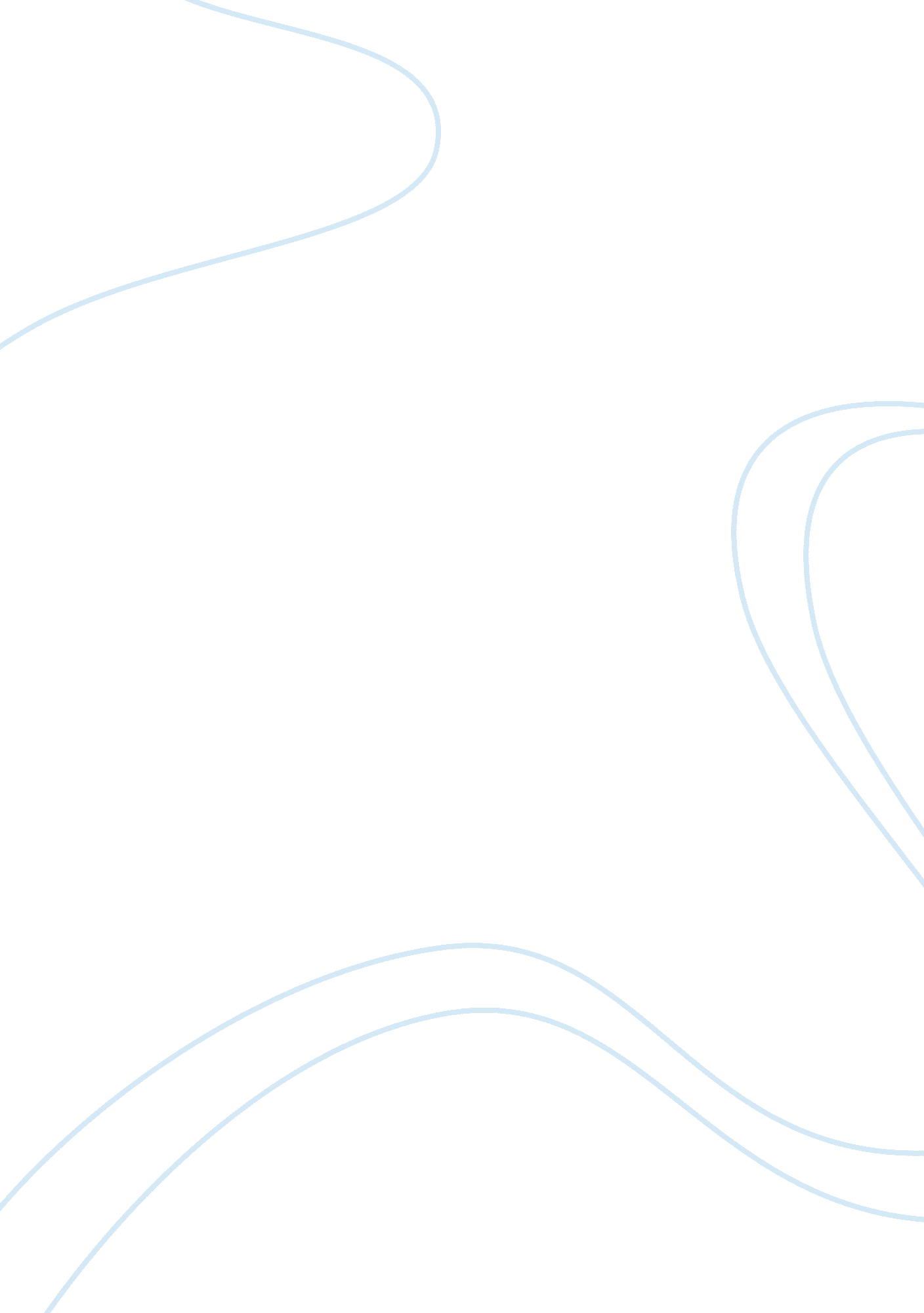 Human rights act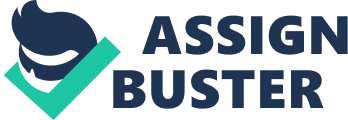 The Human Rights Act 1998The Human Rights Act in the United Kingdom came into force on the 2nd October 2000 and underpins many of the core values which the care industry must adopt. The Human Rights Act ensures the rights of individuals. This means that individuals are entitled to seek help from the courts if they believe that their human rights have been infringed. The Human Rights Act ensures basic human rights such as the right to life, freedom and security, the right to choice, conscience and religion, the right to marry and find a family etc. Within my job role, It is important to ensure all service users have as much choice surrounding their care as possible. When conducting a care plan, it is imperative that the service user is given as much choice as possible in regards to their care. This could be whether they prefer a shower or a bath, what time they would like their care, and whether they would like to wear a skirt or a pair of trousers that day. Some service users, who may be of a certain religion may only want carers of the same religion, which must be adhered to. Some service users may only want a female carer, or a male carer, which I would then be responsible for setting up on the system, and ensuring these choices are adhered to. The care sector has the responsibility to promote and respect human rights on a daily basis, from drafting policies regulations and rules, through internal staff and policy issues, administration, decision making, to implementing policy and working with members of the public. Working in the care sector, It is my responsibility to promote the right to life, the right to freedom from abuse or degrading care received , the right to respect, privacy and confidentiality. It is important that I ensure people receive The right to freedom of thought, conscience or religion. Individuals should never be discriminated against, they should be given the right to marry, education and the right to vote. Organisations within the care sector have the responsibility to reflect the respect and promotion of rights in their own policies and guidelines. Allied Healthcare have clear policies and procedures on bullying, harassment and discrimination. It is important in my job role to understand the polices and procedures, and how to deal with reports of bullying and harassment. All staff that join the company are told how to report bulling, harassment and taught the importance of not discriminating against service users or other members of staff. All companies should have procedures set out to report dangerous and abusive behaviour. All staff at Allied are taught, and agree to spotting the signs of abuse, and how to deal with abuse if disclosed to them by an individual. Allied have a whistle blowing policy in place which individuals can report potential abuse should they wish to do so anonymously. 